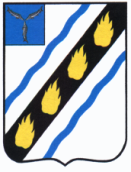 АДМИНИСТРАЦИЯСОВЕТСКОГО МУНИЦИПАЛЬНОГО РАЙОНАСАРАТОВСКОЙ ОБЛАСТИПОСТАНОВЛЕНИЕот  11.07.2023  № 353 р.п. СтепноеО внесении изменений в постановлениеадминистрации Советского муниципальногорайона от 24.04.2023 № 194В связи с произошедшими кадровыми изменениями, руководствуясь Уставом Советского муниципального района, администрация Советского муниципального района ПОСТАНОВЛЯЕТ:1. Внести изменения в приложение № 2 к постановлению администрации Советского муниципального района от 24.04.2023 № 194 «О антинаркотической комиссии на территории Советского муниципального района» (с изменениями от 12.05.2023 № 222), изложив его в новой редакции (прилагается).2. Настоящее постановление вступает в силу со дня его официального опубликования в установленном порядке.Глава Советскогомуниципального района                                                                    С.В. ПименовИванова Елена Владимировна 5-37-71СОСТАВантинаркотической комиссии на территорииСоветского муниципального района ».Верно:Руководитель аппарата                                                                  И.Е. ГригорьеваПриложение к постановлению администрацииСоветского муниципального районаот 11.07.2023 № 353«Приложение № 2 к постановлению администрацииСоветского муниципального районаот  24.04.2023  №  194 Глава Советского муниципального района - председатель антинаркотической комиссии на территории Советского муниципального района;Начальник МО МВД РФ «Советский»- заместитель председателя антинаркотической комиссии на территории Советского муниципального района (по согласованию);Заместитель главы администрации Советского муниципального района по социальным вопросам- заместитель председателя антинаркотической комиссии на территории Советского муниципального района;Главный специалист отдела по молодежной политике, физкультуре и спорту и социальным вопросам администрации Советского муниципального района- секретарь антинаркотической комиссии на территории Советского муниципального района.Члены антинаркотической комиссии:- секретарь Муниципального Собрания Советского муниципального района (по согласованию);- секретарь Муниципального Собрания Советского муниципального района (по согласованию);- заместитель главного врача по амбулаторно-поликлинической работе ГУЗ «Энгельсская психиатрическая больница» (по согласованию);- заместитель главного врача по амбулаторно-поликлинической работе ГУЗ «Энгельсская психиатрическая больница» (по согласованию);- начальник правового отдела администрации Советского муниципального района;- начальник правового отдела администрации Советского муниципального района;- главный специалист, ответственный секретарь комиссии по делам несовершеннолетних и защите их прав при администрации Советского муниципального района;- главный специалист, ответственный секретарь комиссии по делам несовершеннолетних и защите их прав при администрации Советского муниципального района;- начальник управления образования администрации Советского муниципального района;- начальник управления образования администрации Советского муниципального района;- оперуполномоченный МО МВД РФ «Советской» по контролю за оборотом наркотиков на территории Советского и Федоровского районов (по согласованию);- оперуполномоченный МО МВД РФ «Советской» по контролю за оборотом наркотиков на территории Советского и Федоровского районов (по согласованию);- заведующий Советского филиала ГАПОУ СО «Энгельсский механико-технологический техникум» (по согласованию);- заведующий Советского филиала ГАПОУ СО «Энгельсский механико-технологический техникум» (по согласованию);- главный врач ГУЗ СО «Советская РБ» (по согласованию);- главный врач ГУЗ СО «Советская РБ» (по согласованию);- начальник управления культуры и кино администрации Советского муниципального района.- начальник управления культуры и кино администрации Советского муниципального района.